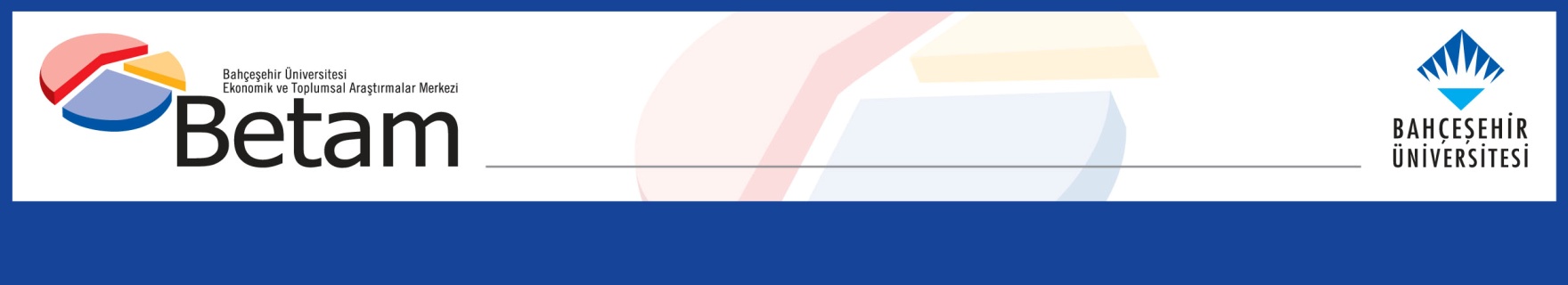 KADIN İŞSİZLİĞİNDE ÇARPICI ARTIŞSeyfettin Gürsel*, Hamza Mutluay** , Mehmet Cem Şahin***Yönetici Özeti İstihdamda 229 binlik artış ile birlikte işsiz sayısında 57 binlik artış işgücünü 286 bin artırmış, genel işsizlik oranı da Eylül’den Ekim’e  0,1 yüzde puan artarak yüzde 10,2 seviyesine yükselmiştir. Mevsim etkilerinden arındırılmış kadın işsizlik oranı Eylül’den Ekim’e istihdamda görülen 81 binlik artış ve işsiz sayısında 72 binlik artışın sonucu 0,5 puanlık yüksek artışla yüzde 13,3’e yükselmiştir. Erkek işsizlik oranı ise istihdamda 148 binlik artış ve işsizlikte 16 binlik azalışın sonucunda 0,1 yüzde puan azalarak yüzde 8,6’ya gerilemiştir. Kadın ve erkek işgücü sırasıyla 154 bin ve 133 binlik artışlar göstermiştir. Bu gelişmeler sonucunda işsizlik oranlarındaki toplumsal cinsiyet farkı 0,6 yüzde puan artışla yüzde 4,7’ye yükselmiştir. İstihdam ve işgücünde artış Mevsim etkilerinden arındırılmış aylık verilere göre istihdam edilenlerin sayısı Eylül’den Ekim’e 229 bin artarak 31 milyon 200 bin kişi olarak kaydedilmiş, işsiz sayısı da 57 bin artarak 3 milyon 534 bine, bunun sonucunda da işgücü 287 bin artarak 34 milyon 734 bine yükselmiştir (Şekil 1, Tablo 1). Bu gelişmeler sonucu işsizlik oranı Eylül’den Ekim’e 0,1 yüzde puan artarak yüzde 10,2 seviyesine yükselmiştir. Şekil 1 : Mevsim etkilerinden arındırılmış işgücü, istihdam ve işsizlik oranıKaynak: TÜİK, BetamAlternatif işsizlik oranlarındaki gelişmeler TÜİK tarafından açıklanan alternatif işsizlik oranlarının nasıl hesaplandığı Kutu 1’de açıklanmaktadır. Alternatif işsizlik oranları, işgücü arzından yeterince faydalanılamayan çalışan (zamana bağlı eksik istihdam) ya da işgücü dışına çıkmış ama aslında çalışmak isteyen ve çalışmaya hazır kişileri (potansiyel işgücü) de içermektedir.   Mevsim etkilerinden arındırılmış verilere göre “Genel işsizlik oranı” Eylül’den Ekim’e 0,1 yüzde puan artarak yüzde 10,2 seviyesine yükselmiştir. İşgücü ve istihdamda artışın yaşandığı bu ayda potansiyel işgücü azalmış, “İşsiz ve potansiyel işgücünün bütünleşik oranı” 0,1 yüzde puan azalarak yüzde 16,6’ya gerilemiştir. “Zamana bağlı eksik istihdam ve işsizlerin bütünleşik oranı” 0,2 yüzde puanlık artışla yüzde 14,2’ye yükselmiştir. Son iki alternatif işsizlik oranın bileşiminden oluşan “Atıl işgücü oranı” ise Ağustos’tan Eylül’e yüzde yüzde 19,9’dan yüzde 20,3’e yükseldikten sonra Eylül’den Ekim’e değişmeyerek yüzde 20,3 seviyesinde kalmıştır. (Şekil 2, Tablo 4).Şekil 2 : Manşet işsizlik oranı ve Alternatif İşsizlik Oranları (%)Kaynak: TÜİK, BetamKadın işsizliğinde şiddetli artışŞekil 3’te mevsim etkilerinden arındırılmış kadın ve erkek işsizlik oranları verilmektedir. Eylül’den Ekim’e kadınlarda istihdam 81 bin artarken işsiz sayısı 72 bin artmıştır. İşgücündeki artışların istihdamdaki artışlardan daha yüksek olması sonucunda kadın işsizlik oranı Eylül’den Ekim’e 0,5 puanlık yüksek bir artışla yüzde 13,3 seviyesine yükselmiştir. Erkek istihdamı ise Eylül’de 60 bin azaldıktan sonra Ekim’de 148 bin artmış, işssiz sayısı da 16 bin azalmıştır. Bunun sonucunda erkek işsizlik oranı da yüzde 8,7’den yüzde 8,6’ya gerilemiştir.Şekil 3 : Mevsim etkilerinden arındırılmış kadın ve erkek işsizlik oranları (%)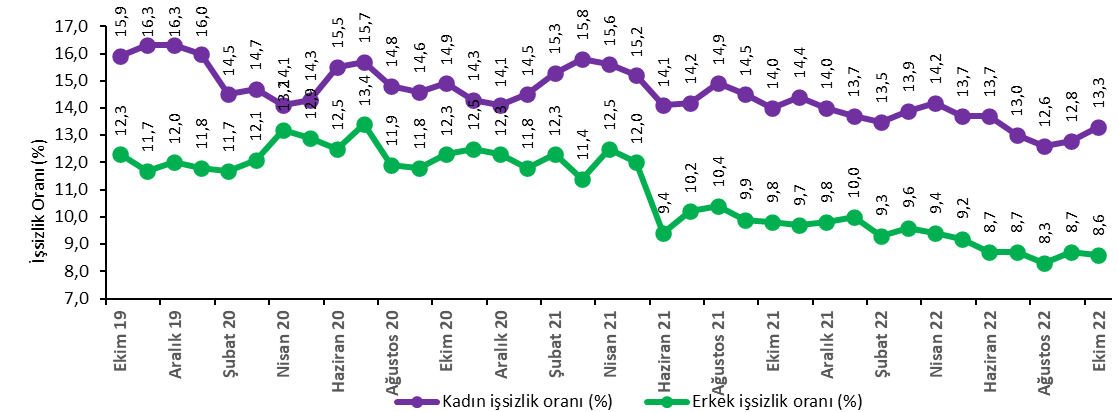 Kadın istihdam oranı Ekim’de 81 binlik istihdam artışı sonucunda 0,2 puanlık artışla yüzde 30,8’e yükselmiştir. Erkek istihdam oranı ise  Ağustos’tan Eylül’e 0,3 yüzde puan azaldıktan sonra Ekim’de 0,4 puanlık artışla yüzde 65,6 seviyesine yükselmiştir. Şekil 4 : Mevsim etkilerinden arındırılmış kadın ve erkek istihdam oranları (%)Kaynak: TÜİK, BetamTablo 1 : Mevsim etkilerinden arındırılmış işgücü göstergeleri (bin kişi) *Kaynak: TÜİK, BetamTablo 2 : İşsizlik Ve Alternatif İşsizlik Oranları (%) Ve Seviyeleri (Bin) *Kaynak: TÜİK, BetamTablo 3 : Mevsim etkilerinden arındırılmış kadın ve erkek genel işgücü göstergeleri (bin)Kaynak: TÜİK, BetamKutu 1: Alternatif İşsizlik Oranları İle İlgili TanımlarZamana bağlı eksik istihdam: Referans haftasında istihdamda olan, esas işinde ve diğer işinde/işlerinde fiili olarak 40 saatten daha az süre çalışmış olup, daha fazla süre çalışmak istediğini belirten ve mümkün olduğu taktirde daha fazla çalışmaya başlayabilecek olan kişilerdir. Potansiyel işgücü: Referans haftasında ne istihdamda ne de işsiz olan çalışma çağındaki kişilerden; iş arayan fakat kısa süre içerisinde işbaşı yapabilecek durumda olmayanlarla, iş aramadığı halde çalışma isteği olan ve kısa süre içerisinde işbaşı yapabilecek durumda olan kişilerdir.İşsiz: Referans dönemi içinde istihdam halinde olmayan kişilerden iş aramak için son dört hafta içinde aktif iş arama kanallarından en az birini kullanmış ve 2 hafta içinde işbaşı yapabilecek durumda olan kurumsal olmayan çalışma çağındaki tüm kişiler işsiz nüfusa dahildir. 1) İşsizlik Oranı = [İşsiz/İşgücü] * 100      2) Zamana bağlı eksik istihdam ile işsizliğin bütünleşik oranı = [(Zamana bağlı eksik istihdamdaki kişiler + İşsizler) / İşgücü] * 1003) İşsiz ve potansiyel işgücünün bütünleşik oranı =   [(İşsiz + Potansiyel İşgücü) / (İşgücü + Potansiyel İşgücü)] * 100     4) Atıl İşgücü Oranı =   [(Zamana Bağlı Eksik İstihdam  + İşsiz + Potansiyel   İşgücü) / (İşgücü + Potansiyel İşgücü)] * 100İşgücüİstihdamİşsizlikİşsizlik OranıAylık DeğişimlerAylık DeğişimlerAylık DeğişimlerEkim 1932.43028.0604.37013,5İşgücüİstihdamİşsizlikKasım 1932.58228.2654.31713,3152205-53Aralık 1932.56528.2004.36513,4-17-6548Ocak 2031.78727.6114.17613,1-778-589-189Şubat 2031.60927.6213.98912,6-17810-187Mart 2030.37026.4503.92012,9-1.239-1.171-69Nisan 2029.26825.3313.93713,5-1.102-1.11917Mayıs 2029.84925.8623.98713,458153150Haziran 2030.59426.4754.12013,5745613133Temmuz 2030.51126.1934.31814,2-83-282198Ağustos 2030.87626.9103.96712,8365717-351Eylül 2031.03427.0973.93712,7158187-30Ekim 2031.12427.0474.07713,190-50140Kasım 2031.26527.1864.07813,01411391Aralık 2031.00827.0323.97612,8-257-154-102Ocak 2131.47227.4963.97612,64644640Şubat 2131.78527.5774.20813,231381232Mart 2132.43428.2804.15312,8649703-55Nisan 2132.59728.2024.39513,5163-78242Mayıs 2132.43528.2114.22413,0-1629-171Haziran 2132.27528.7513.52410,9-160540-700Temmuz 2132.61428.8623.75211,5339111228Ağustos 2132.88728.9883.89911,9273126147Eylül 2133.25029.4623.78811,4363474-111Ekim 2133.23829.5293.70911,2-1267-79Kasım 2133.47629.7253.75111,223819642Aralık 2133.74029.9733.76811,226424817Ocak 2233.65829.8853.77311,2-82-885Şubat 2233.58829.9943.59410,7-70109-179Mart 2233.71030.0033.70711,01229113Nisan 2234.23330.4833.75011,052348043Mayıs 2234.51330.8273.68510,7280344-65Haziran 2234.33830.7753.56410,4-175-52-121Temmuz 2234.11330.6593.45410,1-225-116-110Ağustos 2234.37731.0193.3589,8264360-96Eylül 2234.44730.9713.47710,170-48119Ekim 2234.73431.2003.53410,228722957İşsizlik Oranı (%)İşsiz Sayısı (Bin)Zamana Bağlı Eksik İstihdam Ve İşsizlerin Bütünleşik Oranı (%)Zamana Bağlı Eksik İstihdam Seviyesi (bin)Potansiyel İşgücü Ve İşsizlerin Bütünleşik Oranı (%)Potansiyel İşgücü (bin)Atıl İşgücü Oranı (%)ToplamEkim 1913,5437014,430017,9174818,76418Kasım 1913,3431714,334217,4163718,46296Aralık 1913,4436514,535717,6165818,76380Ocak 2013,1417615,781519,1234321,67333Şubat 2012,6398914,972118,6232220,77032Mart 2012,9392015,990920,3281723,17646Nisan 2013,5393718,3141923,4380127,69157Mayıs 2013,4398719,1171424,1422529,19926Haziran 2013,5412017,2114222,5356625,98828Temmuz 2014,2431818,2123522,4324326,18796Ağustos 2012,8396716,8122021,4335925,08547Eylül 2012,7393716,0102821,3339724,28362Ekim 2013,1407717,4133921,9350725,78923Kasım 2013,0407817,0123723,0404326,59358Aralık 2012,8397618,0160524,0456028,510142Ocak 2112,6397620,1235022,9419129,510517Şubat 2113,2420819,7205422,3370728,19968Mart 2112,8415317,9165320,9331925,59125Nisan 2113,5439519,5196121,6337527,19731Mayıs 2113,0422419,0193921,5350326,99665Haziran 2110,9352414,9128519,0322022,68029Temmuz 2111,5375215,9143419,2310623,28292Ağustos 2111,9389915,0103418,9285721,77790Eylül 2111,4378815,1123318,4285521,87876Ekim 2111,2370915,6147618,7308322,88268Kasım 2111,2375115,4140418,2286322,18018Aralık 2111,2376815,4142818,8317122,68367Ocak 2211,2377315,5144418,8314622,78363Şubat 2210,7359414,8137718,1303521,88006Mart 2211,0370715,2141718,3301322,28137Nisan 2211,0375014,5121418,2303221,47996Mayıs 2210,7368515,8176817,5285422,28307Haziran 2210,4356414,0124317,2282920,57636Temmuz 2210,1345415,1169718,0327622,58427Ağustos 229,8335813,5128316,5277219,97412Eylül 2210,1347714,0134616,7273220,37554Ekim 2210,2353414,2139816,6267620,37608Toplam İşgücü, KadınToplam İstihdam, KadınToplam İşsiz, KadınToplam İşgücü, ErkekToplam İstihdam, ErkekToplam İşsiz, ErkekKadın İşgücü / 15+Kadın İstihdam / 15+Erkek İşgücü / 15+Erkek İstihdam / 15+Ekim 1910.6598.9691.69021.77119.0922.68034,128,771,462,6Kasım 1910.7208.9691.75021.86219.2952.56734,328,771,663,2Aralık 1910.6368.9021.73421.92919.2982.63133,928,471,763,1Ocak 2010.3398.6851.65421.44818.9262.52133,027,770,061,8Şubat 2010.1658.6931.47221.44418.9282.51732,427,769,961,7Mart 209.4438.0541.38920.92718.3962.53130,025,668,059,8Nisan 209.1857.8901.29520.08317.4412.64229,125,065,256,6Mayıs 209.3598.0201.33920.49017.8422.64829,725,466,457,8Haziran 209.6618.1601.50120.93418.3152.61930,625,867,759,2Temmuz 209.7698.2371.53220.74217.9562.78630,926,066,958,0Ağustos 209.7958.3421.45221.08218.5672.51430,926,367,959,8Eylül 209.7398.3221.41721.29418.7742.52030,726,268,560,4Ekim 209.7598.3021.45721.36418.7452.61930,726,168,660,2Kasım 209.7448.3471.39721.52018.8392.68130,626,268,960,4Aralık 209.8288.4471.38121.18018.5852.59530,826,567,759,4Ocak 2110.0018.5551.44621.47118.9412.53031,326,868,660,5Şubat 2110.2078.6421.56421.57818.9352.64331,927,068,860,4Mart 2110.2418.6181.62222.19319.6622.53132,026,970,762,6Nisan 2110.4518.8231.62822.14619.3792.76732,627,570,561,6Mayıs 2110.2838.7221.56122.15219.4892.66332,027,270,461,9Haziran 2110.3478.8901.45721.92819.8612.06732,227,769,663,0Temmuz 2110.8059.2761.53021.80819.5862.22233,628,869,162,1Ağustos 2110.6619.0691.59222.22619.9192.30733,128,170,463,1Eylül 2110.8159.2421.57322.43620.2202.21633,528,670,963,9Ekim 2110.8779.3561.52222.36020.1732.18733,628,970,663,7Kasım 2111.0019.4191.58222.47520.3062.17034,029,170,964,0Aralık 2111.0849.5361.54822.65620.4372.22034,229,471,464,4Ocak 2211.1049.5821.52222.55420.3032.25234,229,571,063,9Şubat 2211.0899.5941.49422.50020.4002.10034,129,570,764,1Mart 2210.9139.3931.52022.79720.6102.18733,528,971,564,7Nisan 2211.3579.7501.60822.87620.7332.14234,929,971,765,0Mayıs 2211.4849.9141.57023.02920.9132.11635,230,472,165,5Haziran 2211.4879.9111.57622.85120.8631.98835,230,471,465,2Temmuz 2211.4259.9351.49022.68820.7241.96434,930,470,864,7Ağustos 2211.46610.0201.44622.91020.9981.91235,030,671,565,5Eylül 2211.50610.0331.47422.94120.9382.00335,130,671,565,2Ekim 2211.66010.1141.54623.07421.0861.98735,530,871,865,6